７月２５日　鳥羽の花火大会　海上から鑑賞18：30　池の浦出帆　総員14名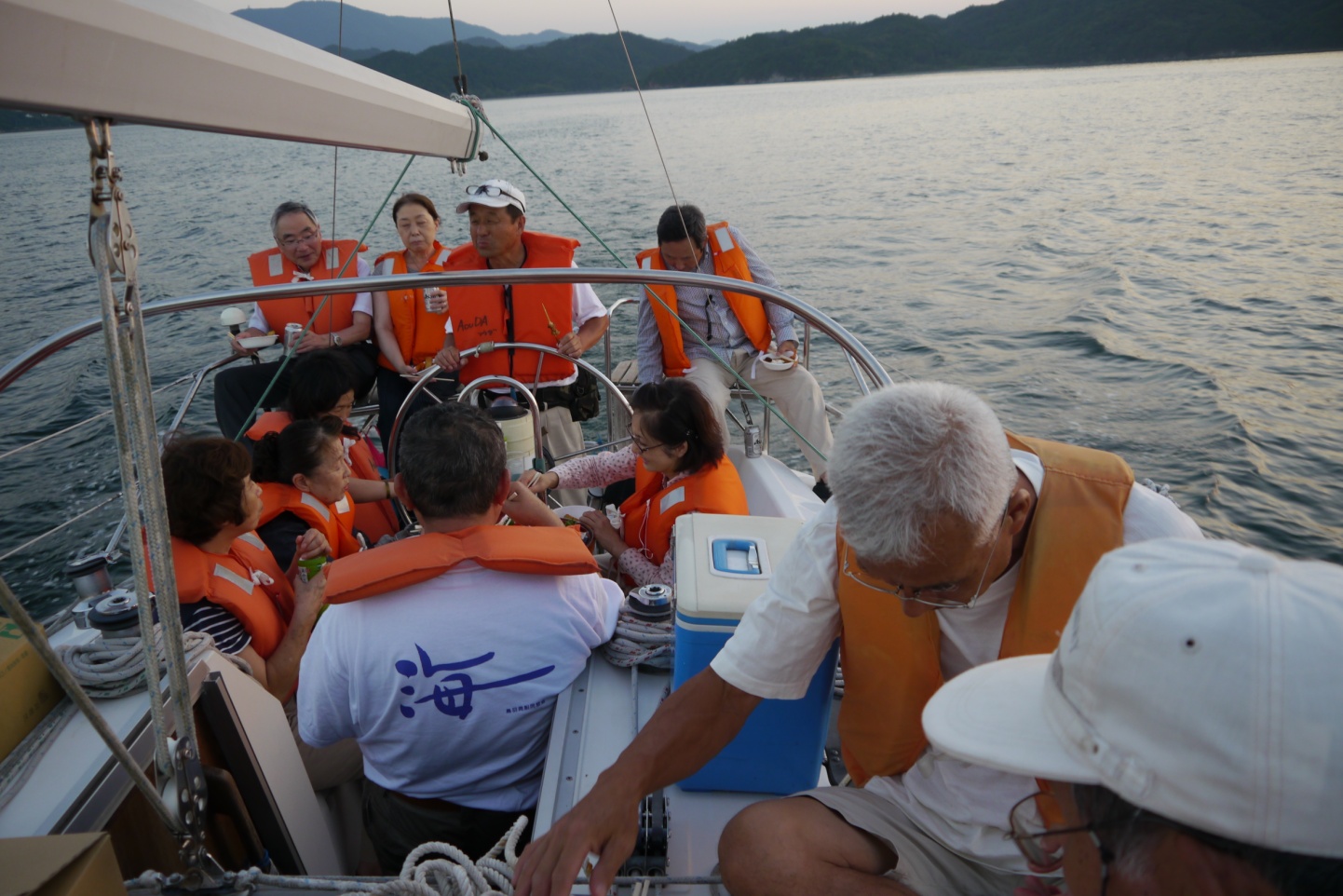 　　　　飛島のサンセットも楽しみました。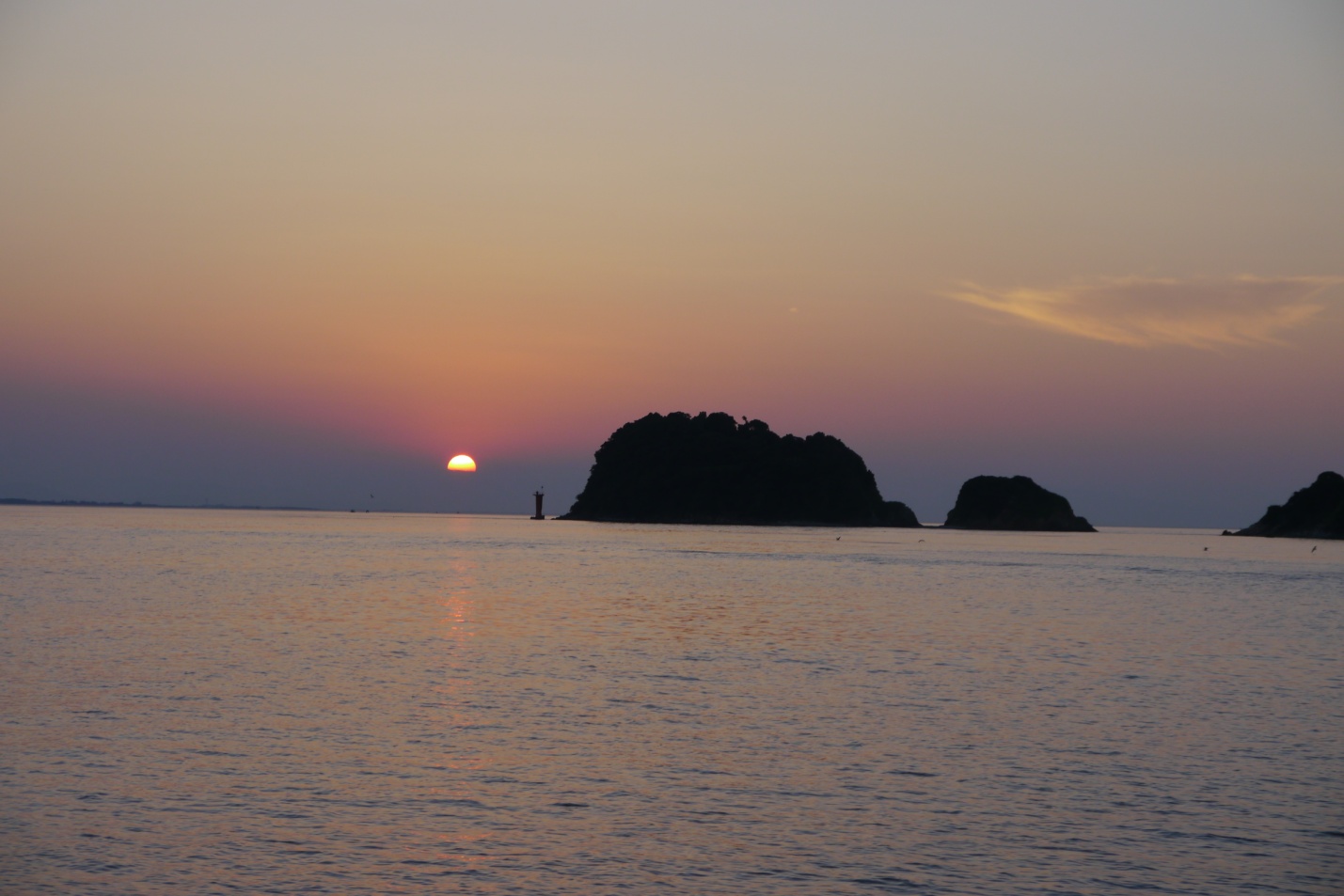 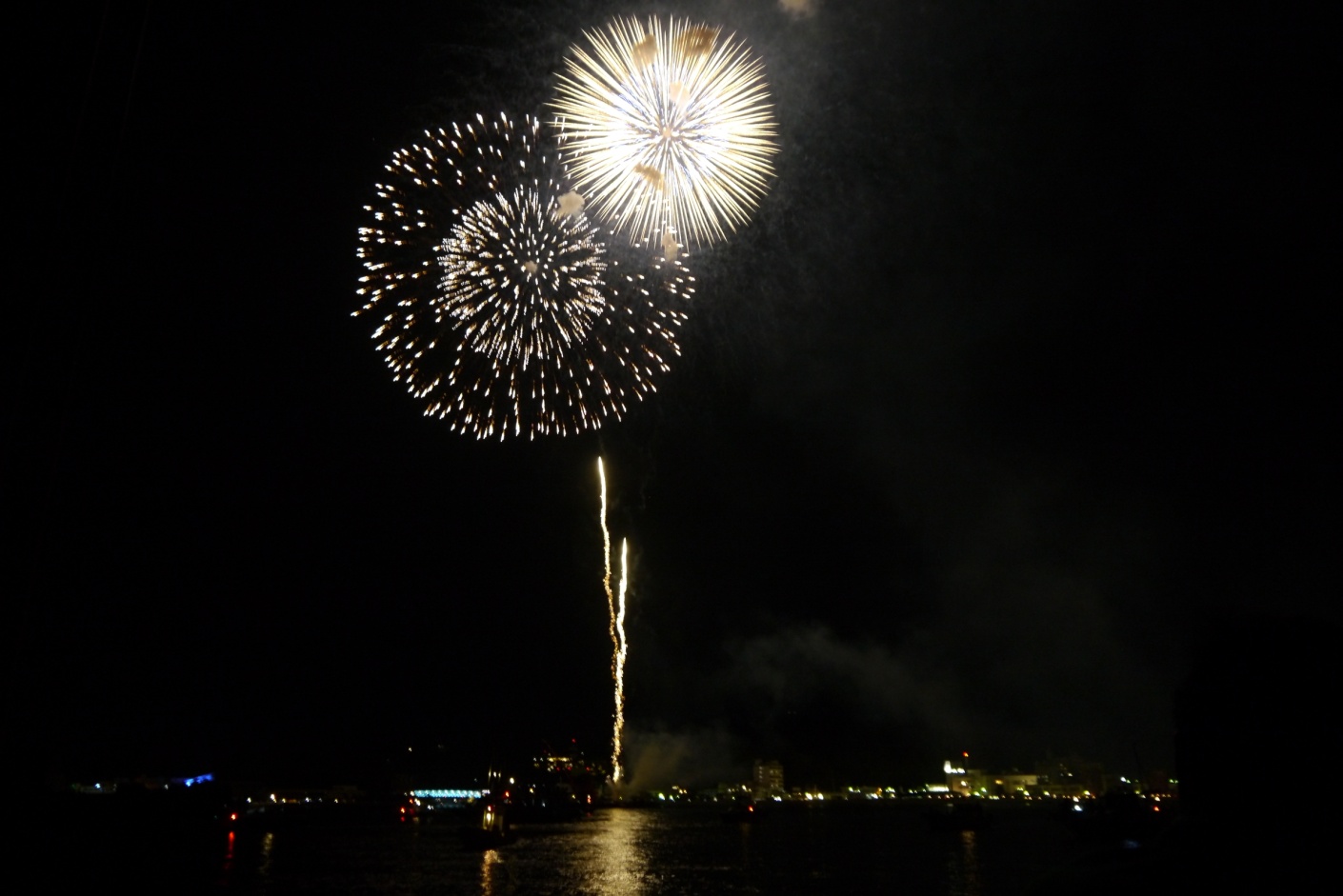 　　　　海上からの花火、邪魔者はないし、きれい。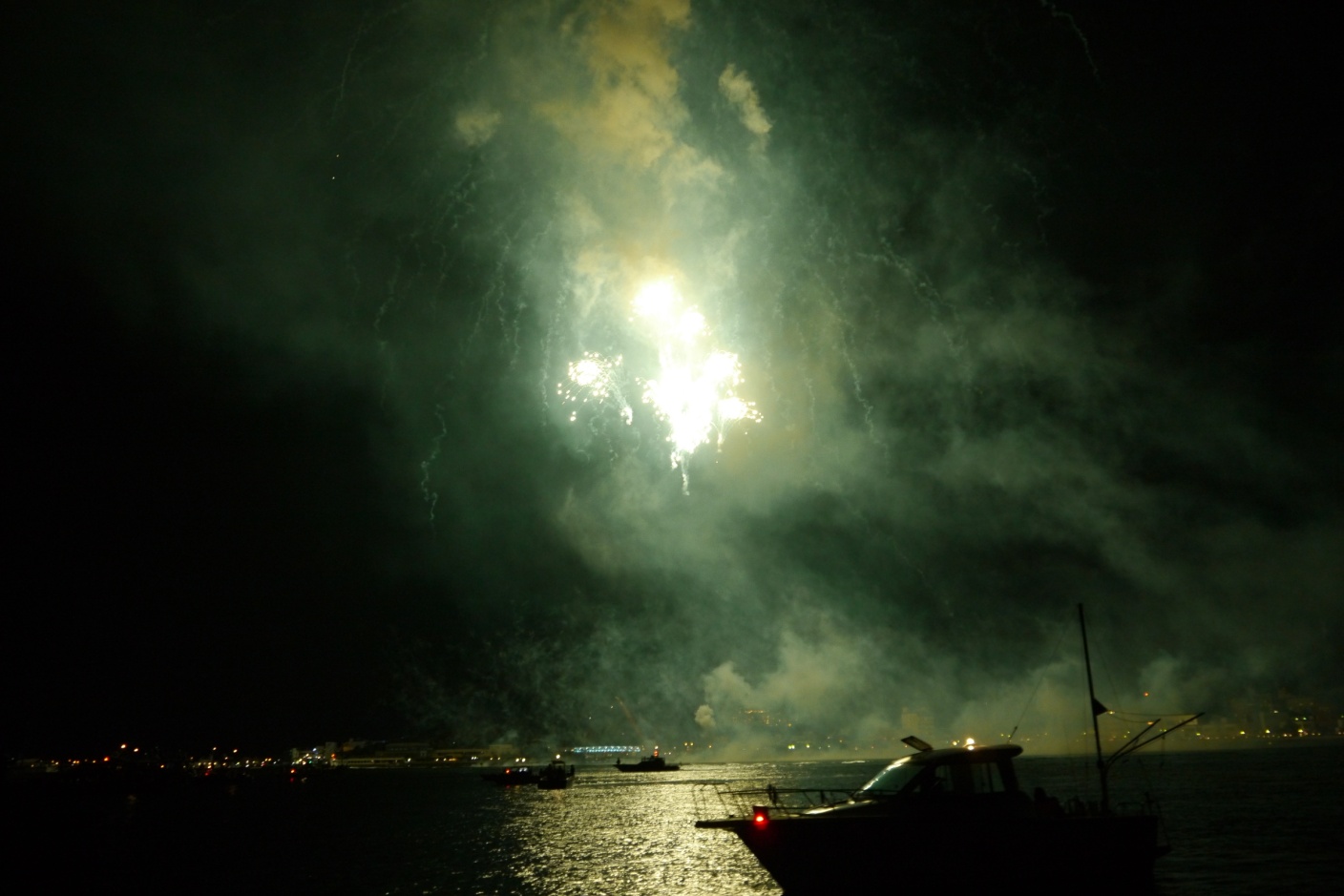 　　　　　花火が明るく海上を照らしました。　　　　　　周りには多くのボートがいて、花火を楽しんでいました。　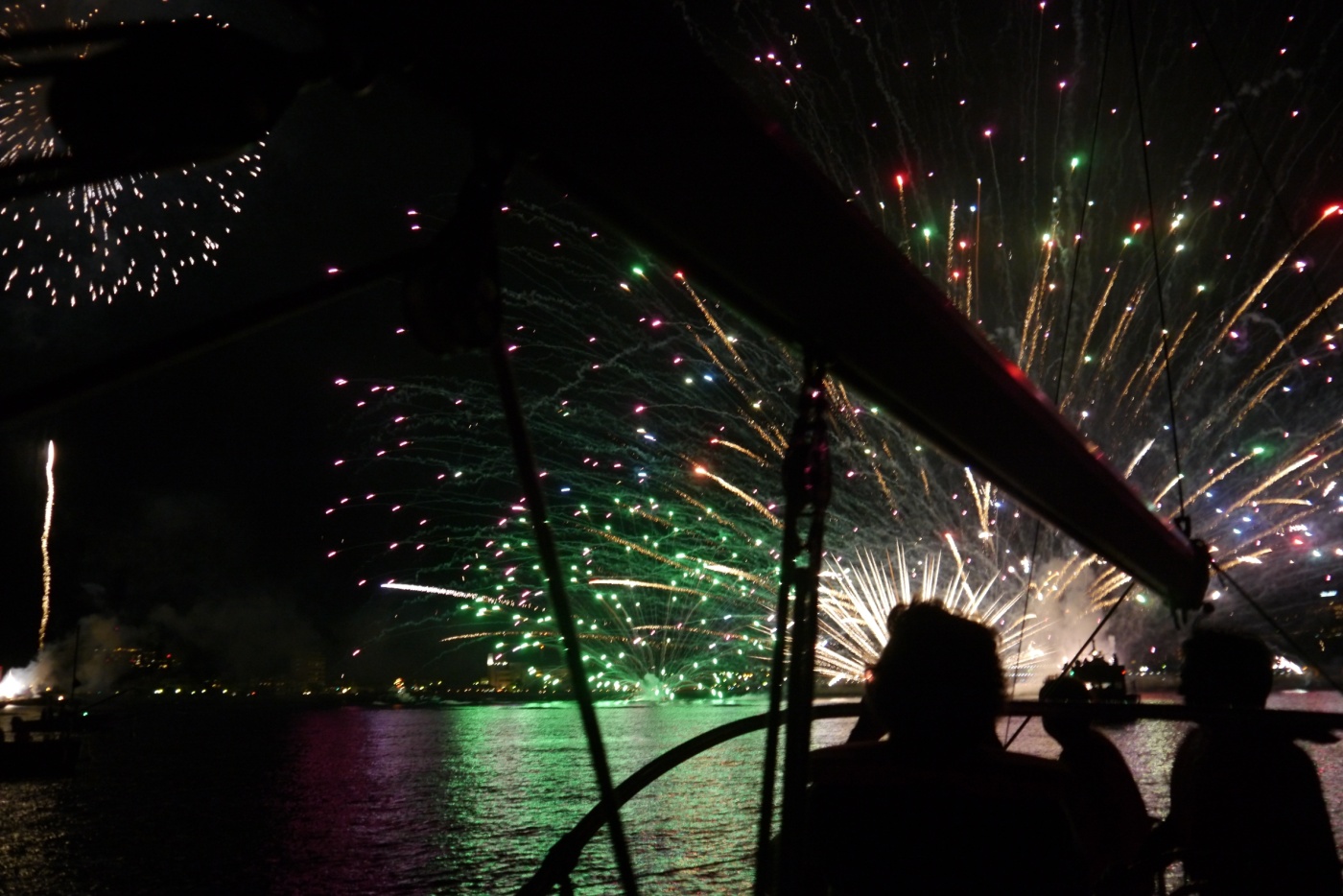 　　　　　海面で開く半円状（半球状）の花火は格別です。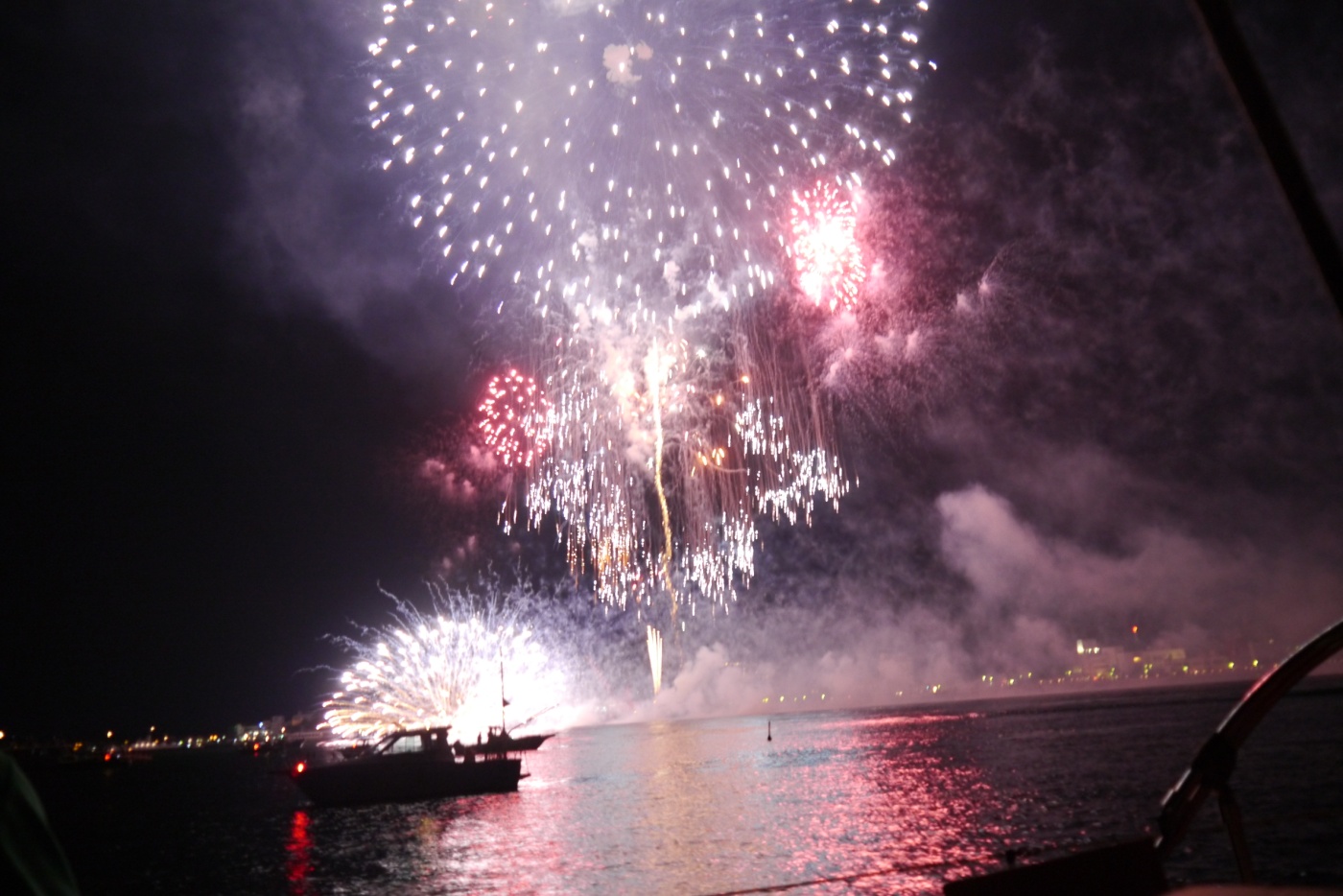 　　　　　約1時間の花火ですが、次から次と打ち上げられやすむまもありません。　　　　　ド――ンと腹に響く音がして、とっても心地よく感じました。　　　　　病みつきになりそうです。